ЧЕРКАСЬКА ОБЛАСНА РАДАГОЛОВАР О З П О Р Я Д Ж Е Н Н Я10.04.2024                                                                                        № 102-рПро звільнення ЛІТВІНОВОЇ Н. Д.Відповідно до статті 55 Закону України «Про місцеве самоврядування
в Україні», підпункту 3 пункту 3 рішення обласної ради від 16.12.2016 
№ 10-18/VIІ «Про управління суб’єктами та об’єктами спільної власності територіальних громад сіл, селищ, міст Черкаської області» (зі змінами), враховуючи Контракт з керівником закладу спільної власності територіальних громад сіл, селищ, міст Черкаської області, укладений
з Літвіновою Н. Д. 28.04.2021:1. ЗВІЛЬНИТИ  ЛІТВІНОВУ Ніну Дмитрівну з посади директора комунального підприємства «Аптека № 182» Черкаської обласної ради (далі – підприємство), 29.04.2024, у зв’язку із закінченням строку трудового договору, згідно з пунктом 2 частини першої статті 36 Кодексу законів про працю України.2. Головному бухгалтеру підприємства вчинити заходи, передбачені чинним законодавством, пов’язані зі звільненням Літвінової Н. Д.3. Контроль за виконанням розпорядження покласти на управління юридичного забезпечення та роботи з персоналом виконавчого апарату обласної ради.Голова	Анатолій ПІДГОРНИЙ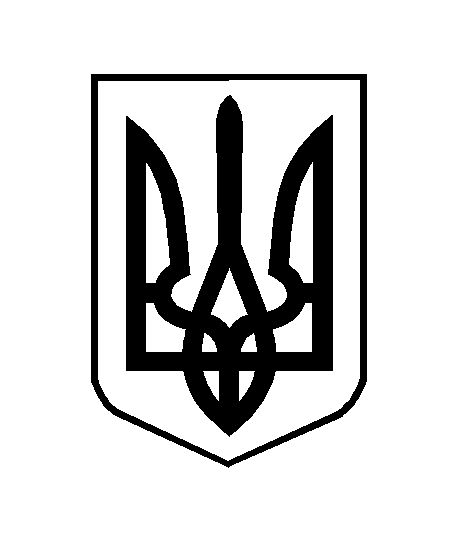 